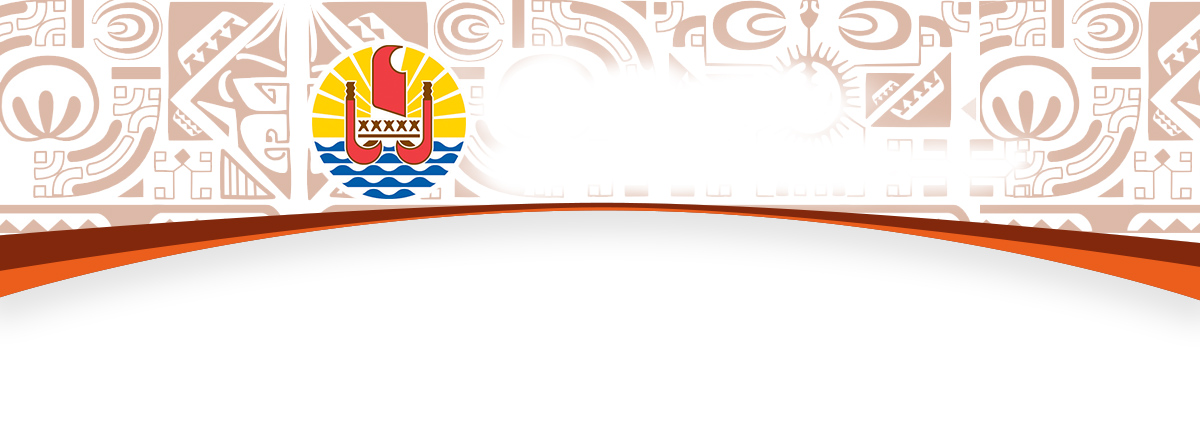 BUREAU DE LA COMMUNICATIONCommuniqué de PresseDimanche 15 novembre 2020           Message de condoléances suite au décès d’Heimata NeufferLe président Edouard Fritch, le ministre de la Culture, en charge des sports, Heremoana Maamaatuaiahutapu, et l’ensemble du gouvernement, ont appris, avec tristesse, le décès du jeune Heimata Neuffer, espoir de la boxe polynésienne.Très connu dans le monde du sport polynésien, et notamment de la boxe, Heimata Neuffer a remporté de nombreux titres au niveau local et international, et notamment un titre de champion du Pacifique en 2015. Agent de sécurité publique au sein de la brigade de la police municipale de la commune de Taputapuatea, il était aussi très engagé au sein de sa commune et auprès des siens.Son engagement en dehors et sur le ring de boxe était indéniable et Heimata restera à jamais un Aito incarnant les valeurs du sport polynésien.Le Président Edouard Fritch, en son nom, et au nom du ministre en charge des sports et de l’ensemble du gouvernement, présente ses sincères condoléances à ses parents, sa famille, à l’ensemble de ses proches et à tout le monde du noble art. -o-o-o-o-o-